                              ETS                  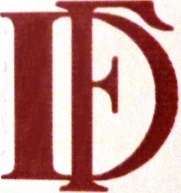 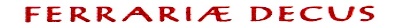 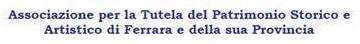 Sede: via G. Mentessi, 4 – 44121 Ferrara Tel.: 0532 767436        C.F.: 93004460387e-mail:info@ferrariaedecus.it              www.ferrariaedecus.itFerrara, 30 gennaio 2024Circolare nr. 2/24Cari Socie e Soci,diamo comunicazione di alcune delle prossime attività della Ferrariae Decus ETS in programma per i mesi di febbraio e marzo: Lunedì 5 Febbraio, dalle ore 15.30 presso Palazzo dei Diamanti, visita alla mostra Achille Funi. Un maestro del Novecento tra storia e mitoSaremo accompagnati dal conservatore museale di Arte Moderna Vasilij Gusella. Quota di partecipazione euro 20.00 da raccogliere il giorno stesso della visita. Preghiamo di informare dell’adesione scrivendo alla mail info@ferrariaedecus.it o telefonando in sede (0532 767436) il martedì mattina dalle ore 10 alle ore 12.Sabato 10 febbraio 2024 alle ore 21 presso la Sala Estense rappresentazione della commedia La Lena di Ludovico Ariosto, a cura della Compagnia del Vado (del Rione di S. Maria in Vado). La rappresentazione sarà preceduta da un’introduzione storica del nostro vicepresidente Francesco Scafuri. L’iniziativa è patrocinata dalla Ferrariae Decus ETS. Entrata ad offerta libera.Giovedì 22 Febbraio, dalle ore 16.00 visita al Museo della Cattedrale di Ferrara, dove potremo ammirare il restauro della Madonna con Bambino di Antonio Rossellino.Saremo accompagnati dal conservatore museale dott. Romeo Pio Cristofori. La visita è gratuita per i soci di Ferrariae Decus ETS, che ha contribuito con altre Associazioni al restauro della scultura; potremo anche rivedere i capolavori conservati nel Museo, tra cui la Madonna con il Bambino di Domenico Panetti, pure restaurata grazie al contributo della nostra e di altre Associazioni. Appuntamento davanti al Museo (via San Romano, ex Chiesa di San Romano) alle ore 15.50.Preghiamo di informare dell’adesione entro il 19 febbraio scrivendo alla mail info@ferrariaedecus.it o telefonando in sede (0532 767436) il martedì mattina dalle 10 alle 12.Mercoledì 6 marzo, viaggio a Cento alla civica Pinacoteca “il Guercino” che riapre dopo la lunga chiusura dovuta al sisma del 2012. Il viaggio è organizzato in collaborazione con gli Amici dei Musei e Monumenti ferraresi; saremo accompagnati dalla guida turistica dott.ssa Emanuela Mari. Programma:  Partenza con pullman La Valle dal parcheggio ex Mof alle ore 9,00. Mattinata: visita alla Pinacoteca “il Guercino” che si trova nell’antico Monte di Pietà. Pranzo presso il Ristorante da Cencio nel centro storico. Pomeriggio: visita della città di Cento. Rientro previsto a Ferrara alle ore 18-18,30  Quota di partecipazione 70,00 euro  Prenotazione e saldo quota entro il 20 di febbraio tramite bonifico bancario sul c/c iban: BPER IT16M0538713004000000031610 o in contanti presso la sede di via Mentessi 4 il martedì dalle ore 10 alle ore 12.Venerdì 15 e sabato 16 marzo, presso Palazzo Bonacossi si terrà il convegno “Con lagrime di giubilo agli occhi”. Guercino e la pittura ferrarese  Il convegno, di cui a breve spediremo il programma dettagliato, vedrà la partecipazione di alcuni dei massimi esperti sul pittore e sarà anche l’occasione per presentare alcuni importanti restauri, come il San Francesco riceve le stimmate proveniente dalla chiesa delle Stimmate di Ferrara.Ricordiamo che presso la Segreteria (aperta il martedì mattina dalle 10 alle 12) o con bonifico bancario è possibile rinnovare la quota sociale e/o effettuare nuove iscrizioni. Le quote per l’anno 2024 rimangono invariate:soci ordinari € 35; soci sostenitori € 50; giovani fino a 25 anni € 20Bonifico: IBAN c/c bancario IT11P0538713004000000008248 (NB: il c/c postale è stato chiuso a risparmio spese)Ringraziando per il sostegno e la partecipazione alle attività proposte, vi aspettiamo numerosi alle iniziative.La presidentedott.ssa Marialucia Menegatti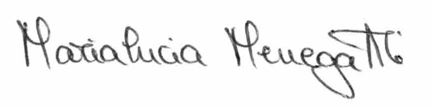 